ANNEX A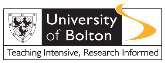 Programme Suspension and/or Closure Form	2022-23 General InformationANNEX BProgramme Suspension and/or Closure Form	2022-23Implementation PlanFollowing the reinstatement of a programme by Programmes Committee, notification should be sent to Admissions, Marketing, Student Data Management, Academic Support Services, Off Campus Division1. Basic programme details1. Basic programme details1. Basic programme detailsProgramme Title(s):Programme Code(s):Programme Code(s):Host School:Location(s) of delivery please provide details of on campus/off campus/online deliveryarrangements:Location(s) of delivery please provide details of on campus/off campus/online deliveryarrangements:Is the programme to be replaced by another programme eg via the Programme Review and Re-approval process – if yes please providedetails of replacement programme codes.Is the form being used to provide notification of a Partner Closure?  If yes, please provide the following details:Is the form being used to provide notification of a Partner Closure?  If yes, please provide the following details:  YES/NOPartner:Date of SPRDC approving closure:Date of SPRDC approving closure:Expected date of closure:2. Details of suspension of intake2. Details of suspension of intake2. Details of suspension of intake2. Details of suspension of intakeDate intake suspended from:Date intake suspended from:Type of suspension:(please tick)One intake onlyOne intake onlyType of suspension:(please tick)Indefinite, may run in futureIndefinite, may run in futureType of suspension:(please tick)Indefinite, leading to closure (please give details intended closure date)Indefinite, leading to closure (please give details intended closure date)Notes:Notes:Notes:Notes:3. Supporting information3. Supporting information3. Supporting information3. Supporting informationApplicants to programme:Consideration needs to be made to the Competition and Markets Authority guidance and the students’ consumer rightsApplicants to programme:Consideration needs to be made to the Competition and Markets Authority guidance and the students’ consumer rightsApplicants to programme:Consideration needs to be made to the Competition and Markets Authority guidance and the students’ consumer rightsApplicants to programme:Consideration needs to be made to the Competition and Markets Authority guidance and the students’ consumer rightsIf the programme has applicants please indicate numbers of:If the programme has applicants please indicate numbers of:If the programme has applicants please indicate numbers of:If the programme has applicants please indicate numbers of:Offers made:Offersaccepted:Will applicants be offered a place on an alternative UoB programme?If yes, please note detailsPlease note, if you are withdrawing a programme and not offering applicants an alternative programme of study, this may be a reportable event to the Office for Students.Will applicants be offered a place on an alternative UoB programme?If yes, please note detailsPlease note, if you are withdrawing a programme and not offering applicants an alternative programme of study, this may be a reportable event to the Office for Students.Will applicants be offered a place on an alternative UoB programme?If yes, please note detailsPlease note, if you are withdrawing a programme and not offering applicants an alternative programme of study, this may be a reportable event to the Office for Students.Will applicants be offered a place on an alternative UoB programme?If yes, please note detailsPlease note, if you are withdrawing a programme and not offering applicants an alternative programme of study, this may be a reportable event to the Office for Students.Applicants on other programmes:Please indicate if applicants on other programmes will be affected (for example by withdrawal of modules on the suspended programme) and how this will be handled.Where module choices are affected, it is important that student communication and consultation organised by the School/Programme Team happens early and you may wish to seek advice fromSEO.Applicants on other programmes:Please indicate if applicants on other programmes will be affected (for example by withdrawal of modules on the suspended programme) and how this will be handled.Where module choices are affected, it is important that student communication and consultation organised by the School/Programme Team happens early and you may wish to seek advice fromSEO.Applicants on other programmes:Please indicate if applicants on other programmes will be affected (for example by withdrawal of modules on the suspended programme) and how this will be handled.Where module choices are affected, it is important that student communication and consultation organised by the School/Programme Team happens early and you may wish to seek advice fromSEO.Applicants on other programmes:Please indicate if applicants on other programmes will be affected (for example by withdrawal of modules on the suspended programme) and how this will be handled.Where module choices are affected, it is important that student communication and consultation organised by the School/Programme Team happens early and you may wish to seek advice fromSEO.Off Campus DivisionTo ensure any prospective partner institutions are full considered as part of a programme suspension/closure, please consult with the Dean of the Off Campus Division at the earliest stage of the proposal. The Assistant Registrar may also need to be consulted if the suspension/closure impacts on the agreement with a partner.Please indicate details of partner organisations and how any impact on them resulting from the suspension/closure is to be handled.Students’ UnionPlease provide details of consultation with members of the Students’ Union, if the suspension/closure will affect existing students.Rationale for suspension/closureWhat is the rationale for suspension/closure of the programme(s)Reference can be made to the Finance department, the Academic Portfolio Review, the Periodic Review4. Endorsement4. Endorsement4. Endorsement4. Endorsement4. Endorsement4. Endorsement4. EndorsementSignature of Dean of FacultyName:Signature of Dean of FacultyName:Signature of Dean of FacultyName:Signature of Dean of FacultyName:Signature of Dean of FacultyName:Signature of Dean of FacultyName:Signature of Dean of FacultyName:Signature:Date:Signature of Dean of Off Campus Division (for programmes which are also delivered by partner organisations, and where notification is of Partner Closure following SPRDC approval)Name:Signature of Dean of Off Campus Division (for programmes which are also delivered by partner organisations, and where notification is of Partner Closure following SPRDC approval)Name:Signature of Dean of Off Campus Division (for programmes which are also delivered by partner organisations, and where notification is of Partner Closure following SPRDC approval)Name:Signature of Dean of Off Campus Division (for programmes which are also delivered by partner organisations, and where notification is of Partner Closure following SPRDC approval)Name:Signature of Dean of Off Campus Division (for programmes which are also delivered by partner organisations, and where notification is of Partner Closure following SPRDC approval)Name:Signature of Dean of Off Campus Division (for programmes which are also delivered by partner organisations, and where notification is of Partner Closure following SPRDC approval)Name:Signature of Dean of Off Campus Division (for programmes which are also delivered by partner organisations, and where notification is of Partner Closure following SPRDC approval)Name:Signature:Date:Date:Date:Signature of Chair of Programmes Committee (or nominee)Name:Signature of Chair of Programmes Committee (or nominee)Name:Signature of Chair of Programmes Committee (or nominee)Name:Signature of Chair of Programmes Committee (or nominee)Name:Signature of Chair of Programmes Committee (or nominee)Name:Signature of Chair of Programmes Committee (or nominee)Name:Signature of Chair of Programmes Committee (or nominee)Name:Signature:Date:Date:Date:Date:Confirmation of date of Programmes Committee meeting at which suspension/closure was endorsed.Confirmation of date of Programmes Committee meeting at which suspension/closure was endorsed.Confirmation of date of Programmes Committee meeting at which suspension/closure was endorsed.Confirmation of date of Programmes Committee meeting at which suspension/closure was endorsed.Confirmation of date of Programmes Committee meeting at which suspension/closure was endorsed.Confirmation of date of Programmes Committee meeting at which suspension/closure was endorsed.Confirmation of date of Programmes Committee meeting at which suspension/closure was endorsed.5. Responsibilities for communicating suspension of intake/programme/partner closure5. Responsibilities for communicating suspension of intake/programme/partner closureStakeholderTo be informed byFaculty staffDean of FacultyCurrent studentsDean of Faculty/Head of School/AcademicCoordinator SELEApplicantsDean of Faculty/Head of School/AcademicCoordinator R&RMarketing/Admissions/International OfficeProgramme Leader/ Academic Coordinator R&RUCAS/other clearing houseMarketing and admissions staffPartner institutionsOff Campus DivisionStandards and EnhancementHead of School/Academic Coordinator SELETimetablingHead of School/Academic Coordinator SELEStudents’ UnionHead of School/Academic Coordinator SELE1. Basic details1. Basic details1. Basic details1. Basic detailsProgramme Title:Programme Title:Programme Code:Programme Code:Host School:Host School:Location(s) of delivery:Location(s) of delivery:Partner (where applicable):Partner (where applicable):Type of suspension:One intake only ☐Indefinite, may run in future ☐Indefinite, leading to closure☐2. Endorsement for Programme close/suspension2. Endorsement for Programme close/suspension2. Endorsement for Programme close/suspension2. Endorsement for Programme close/suspension2. Endorsement for Programme close/suspension2. Endorsement for Programme close/suspension2. Endorsement for Programme close/suspension2. Endorsement for Programme close/suspensionDean of FacultyDean of FacultyDean of FacultyDean of FacultyDean of FacultyDean of FacultyDean of FacultyDean of FacultyName:Signature:Date:Date endorsed by School Board:Date endorsed by School Board:Date communicated to ProgrammesCommitteeDate communicated to ProgrammesCommitteeDate communicated to ProgrammesCommittee3. Endorsement for Partner Closure3. Endorsement for Partner Closure3. Endorsement for Partner Closure3. Endorsement for Partner Closure3. Endorsement for Partner Closure3. Endorsement for Partner Closure3. Endorsement for Partner Closure3. Endorsement for Partner ClosureDean of Off Campus DivisionDean of Off Campus DivisionDean of Off Campus DivisionDean of Off Campus DivisionDean of Off Campus DivisionDean of Off Campus DivisionDean of Off Campus DivisionDean of Off Campus DivisionName:Signature:Date:Date endorsed by by SPDRC and School Board (if needed):  Date endorsed by by SPDRC and School Board (if needed):  Date communicated to ProgrammesCommitteeDate communicated to ProgrammesCommitteeDate communicated to ProgrammesCommittee4. Implementation Plan4. Implementation Plan4. Implementation Plan4. Implementation Plan4. Implementation PlanStakeholderFaculty/OfCD ActionTimescale/DatesResponsibilityProgressFaculty StaffApplicantsCurrent studentsPartner institution/sInternational OfficeMarketing/AdmissionsStudent DataManagement/TimetablingAcademic Support ServicesOther (Finance and Legal, for Partner Closure)4. Re-instatement of programme4. Re-instatement of programme4. Re-instatement of programme4. Re-instatement of programmeSignature of Dean of Faculty (for all reinstated programmes whether delivered on campus, off campus, remotely)Signature of Dean of Faculty (for all reinstated programmes whether delivered on campus, off campus, remotely)Signature of Dean of Faculty (for all reinstated programmes whether delivered on campus, off campus, remotely)Signature of Dean of Faculty (for all reinstated programmes whether delivered on campus, off campus, remotely)Signature:Date:Signature of Dean of Off Campus Division (for programmes delivered at partner institutions)Name:Signature of Dean of Off Campus Division (for programmes delivered at partner institutions)Name:Signature of Dean of Off Campus Division (for programmes delivered at partner institutions)Name:Signature of Dean of Off Campus Division (for programmes delivered at partner institutions)Name:Signature:Date:Signature of Chair of Programmes Committee (or nominee) ( for all reinstated programmes whether delivered on campus, off campus, remotely )Name:Signature of Chair of Programmes Committee (or nominee) ( for all reinstated programmes whether delivered on campus, off campus, remotely )Name:Signature of Chair of Programmes Committee (or nominee) ( for all reinstated programmes whether delivered on campus, off campus, remotely )Name:Signature of Chair of Programmes Committee (or nominee) ( for all reinstated programmes whether delivered on campus, off campus, remotely )Name:Signature:Date: